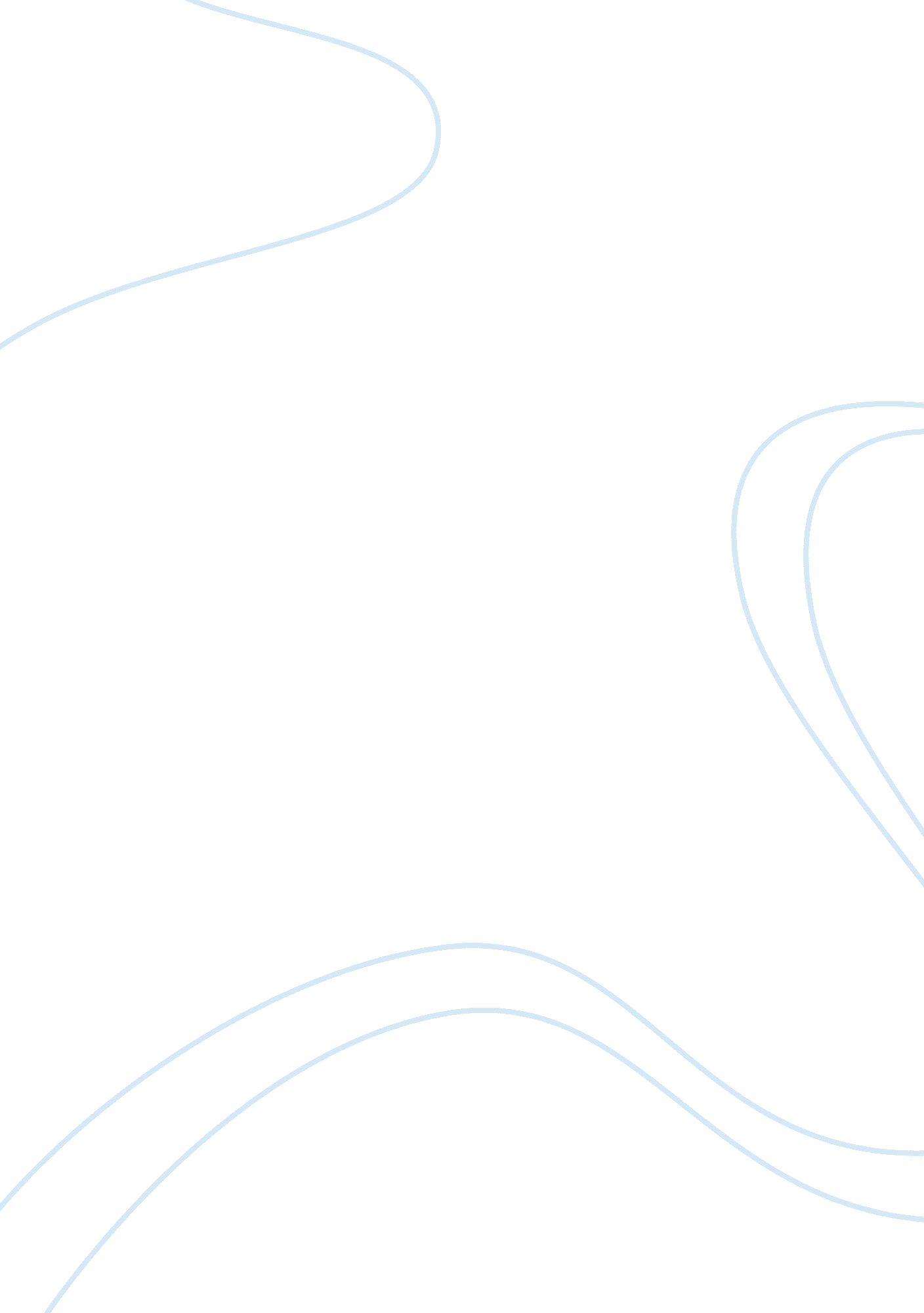 Should sex education be taught in high school essay sample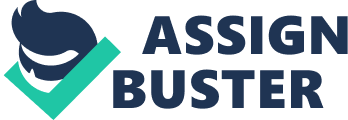 Basically. teens need to larn about sex at some point in their lives. The inquiries being debated remains whether information should come from their parent or from a qualified professional at school. Some parents feel as though they can non near their kids about this subject. ne’er mind learn them the inside informations about sexual relationships. so they leave the undertaking up to the schools and there is nil incorrect with that. Sexual activity instruction should be taught in high schools. every bit good as in the earlier old ages of instruction. Sex instruction can learn people of all ages the effects and duties of prosecuting in sexual activities. Sexual activity instruction should be taught in every public school possible. Sexual activity instruction is a plan designed to learn pupils the procedure an person takes throughout life. including information about organizing attitudes. beliefs. and values about individuality. relationships. and familiarity ( SIECUS. 1991 ) . Most ends of sex instruction categories are the publicity of grownup sexual wellness. Four chief ends. harmonizing to National Guidelines Task Force. are to supply accurate information about human gender. to supply an chance for immature people to develop and understand their values. attitudes. and beliefs about gender. to assist immature people develop interpersonal accomplishments and to assist immature people apply duty of sexual relationships. Such duties include how to support a adolescent against the force per unit areas of prematurely going involved in sexual intercourse. promoting the usage of preventives. and other sexual wellness steps. Without holding a class in sex instruction teens will non to the full be cognizant about human gender. which is something all adolescents should be knowing about. It is indispensable that pupils know how to properly set up self-esteem and ends for the hereafter. which is besides involved in a sexual instruction class. If pupils do non hold any self-esteem they consider themselves to be low-level to others and believe they are non reasonably plenty to even link with sex. Sexual activity instruction classs do non learn pupils to hold sex ; it prepares them for what can happen when they become mature grownups. Sexual activity instruction should be taught to promote teens to either abstain from holding intercourse or to utilize the proper protection at all times. If adolescents are informed about different diseases or the hazard of gestation it will do them see the possible effects of their actions before they hop into bed with a spouse. Adolescents should hold a sex instruction plan that gives them the facts that they need to cognize about forestalling gestation. every bit good as disease ( Elders. 1998 ) . The plans have to be appropriate. and carefully planned by each community in order to esteem the assortment of values and beliefs nowadays in a schoolroom and assorted communities ( Planned Parenthood. 2002 ) . Most pupils are taught about six chief topics in a sex instruction category. Which are: human development. relationships. personal accomplishments. sexual behaviour. sexual wellness. and society and civilization ( SIECUS. 1991 ) . The content of each affair should depend on the age and adulthood degree of the pupils larning the stuff. every bit good as the community. The topic of human development would mention to the anatomy of the generative system. in both male childs and misss. Puberty. besides. should be discussed in sex instruction classs. The subject that should most be discussed about is sexual maltreatment. which. unluckily. is really common in the universe today. This issue should be talked about at every age degree. get downing during the early old ages of a kid and carried on through to adulthood. As everyone knows. sexual maltreatment could go on to anyone of any age. particularly if pupils are non taught that it is incorrect for another individual to make what is non wanted. Many people believe that sex instruction is non effectual. nevertheless this can non be further from the truth. For illustration. surveies have shown that sex instruction is more effectual than abstinence-only instruction ; sex instruction tends to detain sexual intercourse and sex instruction increases the usage of rubbers and other preventives ( Planned Parenthood. 2002 ) . Another survey. conducted by the National Campaign to Prevent Teen Pregnancy. shows that these plans do non increase sexual intercourse. The appraisal of 25 surveies of sex instruction and HIV plans that discuss the usage of rubbers found that some delay the induction of sex. At least three of the plans really decreased the happening of sexual intercourse. Sexual activity instruction plans do non heighten the figure of teens? sexual spouses. Three of these showed a important lessening in the figure of new spouses among sexually experient participants and none showed an addition. Besides. 12 of the plans showed cogent evidence of increased. regular usage of rubbers and other preventives ( National Campaign to Prevent Teen Pregnancy. 2001 ) Besides. this run showed that sex instruction does non increase sexual hazards behaviours. Three HIV instruction plans reported a lessening of the regularity of sex. an addition in rubber usage. and the plans reduced the rate of unprotected sex. The Children? s AID Society has a sex instruction class that indicates positive effects on birth and gestation rates amid female participants. A 55 per centum diminution was shown among those who were in the plan for three old ages ( Philliber Research Associates. 2000 ) . Most of the public tends to back up sexual instruction categories. In polls. 93 per centum of Americans supported sex instruction in high schools. and 84 per centum in middle/junior high schools ( Advocates For Youth. 1999 ) . Sixty-three per centum of Americans agreed that adolescent sexual geographic expedition is an ordinary portion of turning up. Forty-four of that per centum recognized themselves as conservativists ( Advocates For Youth. 1999 ) . If the public supports sex instruction in schools. it should unimpeachably be taught. There is strong grounds that most people feel at that place should be a class in sex instruction in all high schools. In another survey. 82 per centum of parents in the United States believe that information about birth control. and safer sex should be taught in High Schools ( Sex Education in America ) . Besides. nine out of 10 instructors said high school pupils should be taught about contraceptive method ( Darroch. 2000 ) . About two-thirds of school territories in the U. S have a sex instruction policy. Of those territories. 14 per centum have sex instruction plans. 51 per centum rely on abstention as the favorite option. and 35 per centum have abstinence merely plans ( Alan Guttmacher Institute. 1999 ) . It is more likely that schools that do non hold sex instructions plans will hold higher rate of gestations. This is one of the many effects of disregarding the importance of learning it. Students who do non larn different facets of sex instruction are put at a higher hazard of get diseases. merely because they are nescient about the topic. It remains necessary to learn sexual instruction. In an interview with a high school pupil. who attends Quincy High School. in Quincy. MA says this about the effects of non learning sex instruction. Smith provinces. ? When I was in a sex instruction plan I felt safe. and knew the information I was acquiring would assist me throughout my life. ? ? If I did non have the chance to go enrolled in a sexual instruction class. I know I would hold faced the hard effect of going pregnant. ? Smith besides said without the class. she would non hold known about the many different diseases an person is susceptible to now a twenty-four hours. Sometimes. when a community relies. entirely. on the parents to inform the young person the occupation is non about as effectual. Most parents are uncomfortable when they are forced to discourse the subject. every bit good as many adolescents. A adolescent is more likely to inquire a inquiry to their sexual instruction teachers. instead than their parent. Discussions between a parent and a child tend to be speedy and really ill-defined. go forthing the kid with many unreciprocated inquiries. On the other manus. a sexual instruction class gives the young person a well-prepared class. which clarifies the topic better. Of class sex instruction in schools is problematic. It is because many people believe it causes their kids to travel out and happen sex. Besides. people assume that the class gives their kids grounds to acquire a clasp of rubbers and utilize them. regardless of the entree of such stuffs. This nevertheless. is non true. Sexual activity instruction. in no manner. promotes intercourse among adolescents. Adolescents have sex because they think it is enjoyable and they tend to believe that their repute will profit. in which they will go immediately cool. The plan is designed to learn that a individual? s sex life does non automatically do an single popular. peculiarly if they are 15 and about to give birth to a babe. Similarly. the plan teaches how it is non gratifying to be 16 and have sexually transmitted diseases. such as poxs or gonorrhoea. The plan does non desire adolescents to contract a disease. but inform them of the dangers sexual intercourse are capable of bring forthing. There are many advantages of a sex instruction plan. It stops teens from going pregnant. Teenss who are taught about gestation are more opt to prorogue sex until they are mature plenty to gestate kids. Sexual activity instruction Teachs about the inauspicious effects of preventives every bit good. Bing cognizant of how these aid you is valuable information. but cognizing that they can hold rearward effects is a far superior lesson. Rearward effects include a rubber breakage or holding a hole in it. Sex instruction allows pupils to larn how to esteem misss or male childs for their picks when it comes to intercourse. It teaches duty and how it is absolutely acceptable to state they are non ready for a mature sexual relationship. Sexual activity instruction stops teens from going infected with any diseases or viruses related to sexual intercourse. Sexual activity instruction helps pupils recognize that sex is about world. It shows them that anything that happens due to sex is existent. non matter if you want it to be or non. All adolescents grow up with the feeling that they are unbeatable. nevertheless. this can non be further from the truth. Programs aid pupils see when they engage in certain activities. diseases are non prejudice ; they affect all walks of life. no affair the position or background of an person. Sexual activity instruction should be taught in high schools. In fact. it should be taught in all public schools throughout the state. Sexual activity instruction besides should be taught throughout the life-time of an person. Get downing from simple school. pupils should be informed on different facets of sex. Children in kindergarten should cognize if person touches them anyplace they do non desire to be touched. whether it is a instructor. parent or equal. they need to speak to an appropriate figure about this. Older pupils. possibly in in-between school. should be taught about the catamenial rhythm and how you can go pregnant the first clip you have sexual intercourse ( Elders. 1998 ) . When pupils reach high school. this should perfectly be taught. They besides should larn that all male childs and misss have equal duty for their gender. They besides need to larn that every clip they are prosecuting in sex they are increasing their opportunities of acquiring AIDS. STD? s. and of going a parent. The more pupils know. will assist in cut downing these hazards. Sexual instruction demands to be in schools. It is non a affair of pick ; it is a affair of life. WORKS CITEDAdvocates for Youth. Rights Respect Responsibility. 11 Nov. 2002. 3 Dec. 2002. Duran. Maureen. Fictional character Counts: Making the Right Moves. Chattanooga. Tennessee: Project 714 Inc. . 1997 Lambda Legal. Lambda Legal Defense and Education Fund. 7 July 2002. 3 Dec. 2002. Roleff. Tamara. L. erectile dysfunction. Adolescent Sex: Opposing Point of views. San Diego. Calcium: Greenhaven Press. Inc. . 2001 Roleff. Tamara. L. erectile dysfunction. Sexual activity Education. San Diego. Calcium: Greenhaven Press. Inc. . 1999 SIECUS. Sexuality Information and Education Council of the United States. 1 Dec. 2002. 5 Dec. 2002. 